 Cartes d’objectifs d’épargne Paquet de cartes à collectionner 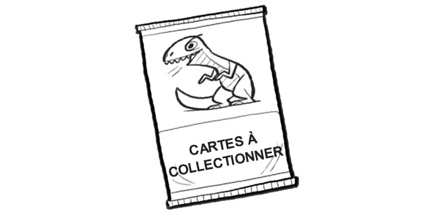 Cadeau pour un ami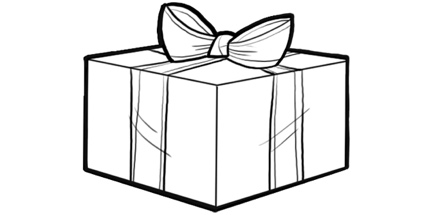 Entrée au cinéma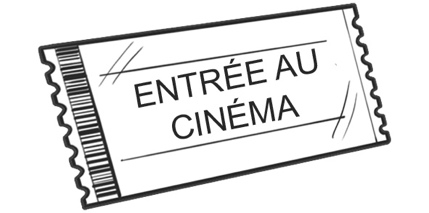 Jeu vidéo 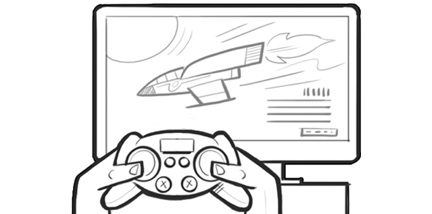 Une crème glacée avec 
une amie
 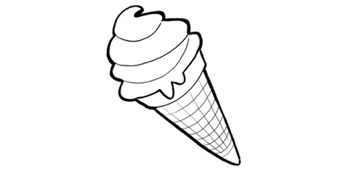 Nouveau ballon de soccer 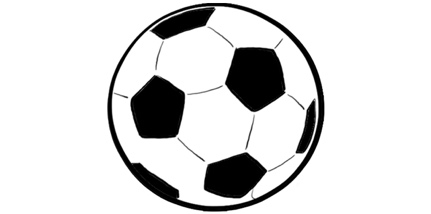 Faire aiguiser mes patins 

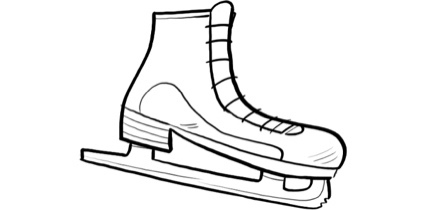 Nouvelle casquette de baseball 

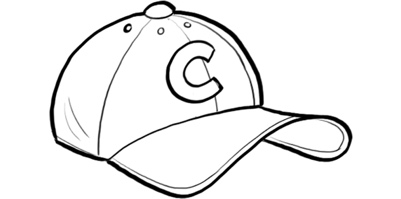 Don à une association locale 
de charité
 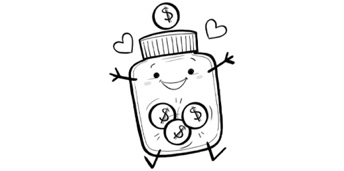 Nouveaux vêtements
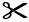 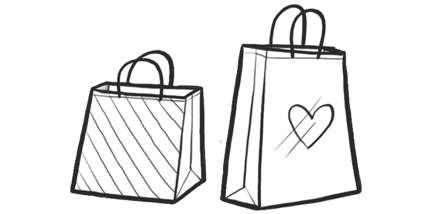 